First Name Last NameOfficial University TitleDepartment Name
E: emailname@uic.edu 
P: 000-000-0000 | M: 000-000-0000
Address | Building, MC 000 | Chicago, IL Zip Code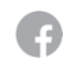 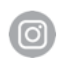 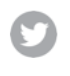 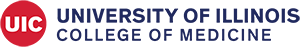 Copy the entire content above.Paste content into your email signature, preferences set-up.Re-type your personal UIC signature and save.Optional to use: Mobile, social media icons, mail code. 